Hello, and thank you for your interest in Minsthorpe Data Products:At present we offer three products under the member’s area although we expect to expand this throughout 2018/19:KS4: APA Pro: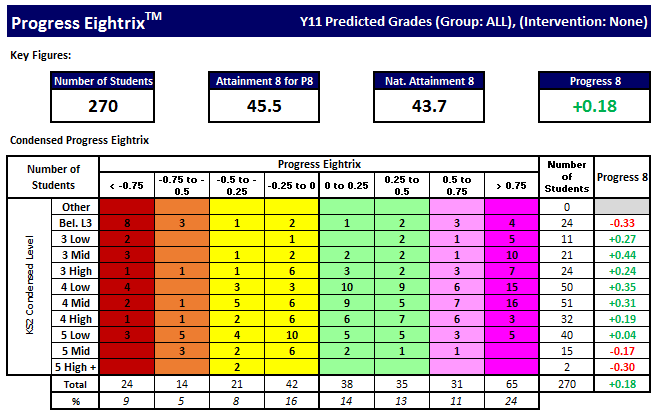 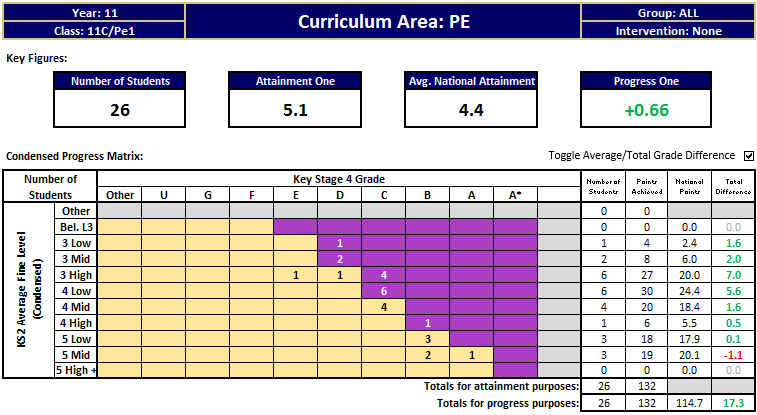 Class Profile: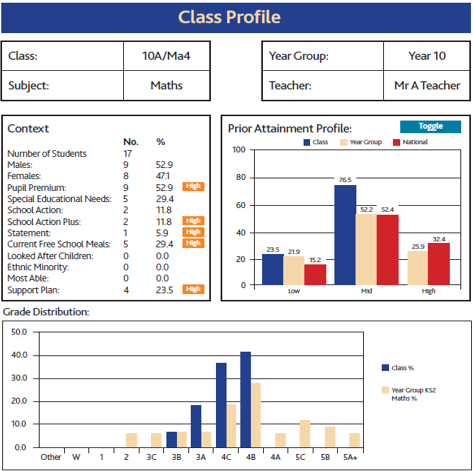 KS5: APA Pro: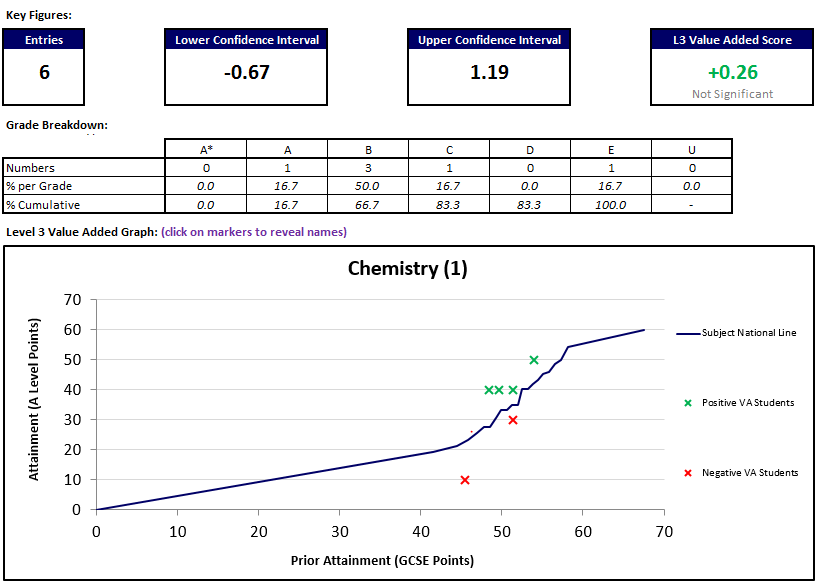 